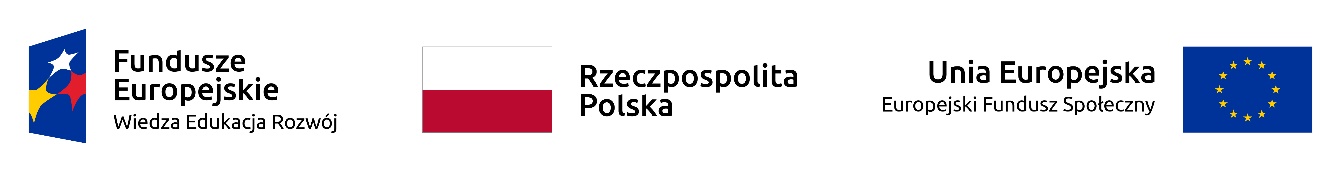 Projekt „Pielęgniarstwo zawód z przyszłością – wsparcie dla studentów i absolwentów kierunku pielęgniarstwo PWSZ w Ciechanowie”Projekt współfinansowany ze środków Unii Europejskiej w ramach Europejskiego Funduszu SpołecznegoRDR.262.2.2019                                                                     Załącznik nr 1 -OpzOpis przedmiotu zamówieniaPrzedmiotem zamówienia jest przygotowanie i przeprowadzenie, z wykorzystaniem bazy Wykonawcy, 5-dniowego szkolenia krajowego wysokiej wierności, z udziałem pacjenta standaryzowanego, w Wieloprofilowym Ośrodku Symulacji Medycznej dla 10 studentów pielęgniarstwa - uczestników projektu: Pielęgniarstwo zawód z przyszłością – wsparcie dla studentów i absolwentów kierunku pielęgniarstwo PWSZ w Ciechanowie”Miejsce szkolenia: Szkolenie w miejscu zaproponowanym przez Wykonawcę w Polsce, wyposażone w, co najmniej, sale: porodową, OJOM, SOR/Ambulans. Miejsce szkolenia Wykonawca określi w formularzu ofertowym.Planowany termin szkolenia: 25-29 listopada 2019 r. Długość szkolenia: Łącznie 5 dni x 8 godzin = 40 godzin. Obowiązuje godzina dydaktyczna = 45 minut. Szkolenie odbywać się będzie od poniedziałku 25.11.2019 r. do piątku 29.11.2019 r. według harmonogramu. Harmonogram szkolenia:10.00-10.45 10.45-11.30Przerwa kawowa 11.30-11.4511.45-12.3012.30-13.15Przerwa Obiadowa 13.15-13.4513.45-14.30 14.30-15.15Przerwa kawowa 15.15-15.3015.30-16.1516.15-17.00Planowana liczba uczestników: 10 osóbRamowy Program szkolenia:Procedury stosowane w stanach zagrożenia życia .Kompetencje podczas udzielania pierwszej pomocy.Zjawisko stresu i jego dynamika.Techniki informacyjne - zwrotne do pacjenta.Przygotowanie do porodu i przeprowadzenie porodu. Postępowanie z noworodkiem i monitorowanie procesów życiowych świeżorodką. Komunikacja z pacjentem i jego rodziną oraz z zespołem oddziału terapeutycznego.Codzienne czynności pielęgnacyjne pacjentów leżących z brakiem możliwości poruszania się.Pomoc pacjentom w poruszaniu się oraz bezpieczeństwo w transporcie. Wyżywienie:- trzy posiłki * śniadanie w hotelu w formie bufetu szwedzkiego, dostępne w godzinach 8.00 – 9.00* obiad w miejscu szkolenia lub hotelu jeśli znajduje się w odległości pozwalającej na spożycie posiłku podczas przerwy obiadowej zaplanowanej  w harmonogramie szkolenia obiad powinien obejmować:- zupę - jedna porcja minimum 200 ml/os.- danie główne danie mięsne/ bezmięsne ( do wyboru)  - jedna porcja minimum 250 g/os.)- dodatki do dań na gorąco np. ziemniaki gotowane/ ziemniaki opiekane, ryż,/kluski śląskie/ frytki – jedna porcja minimum 250 g/os.- surówka lub warzywa gotowane, etc. – min 200 gram/os.- napój/sok owocowy/kompot o pojemności minimum 200 ml/os.* kolacja w formie bufetu szwedzkiego, dostępna w godzinach 18.30- 19.30* catering podczas szkolenia (przerwa kawowa) obejmuje:Specyfikacja dotycząca przerwy kawowej:przerwa kawowa:  dostępna  podczas trwania szkoleń powinna obejmować:- herbata – min. 400 ml/os. wrzątek podany w termosie (dodatki: cukier, cytryna – bez ograniczeń) do wyboru 3 różne rodzaje herbat, w tym czarna i zielona, smakowa; - kawa  ( rozpuszczalna/mielona) – min. 400 ml/os wrzątek podany w termosie. (dodatki: cukier, mleczko – bez ograniczeń);- woda mineralna (niegazowana i gazowana) w butelkach 0,5 l- po jednej na osobę;- sok 100% (pomarańczowy/jabłkowy) min.0,5 l/os;- woda niegazowana z cytryną w dzbanku min 0,5l/os. - ciasto – 4 szt./na os.- ciasteczka kruche (co najmniej 3 rodzaje) – w ilości nie mniejszej niż 100 g/os.,- owoce (banany, winogrona, brzoskwinie, kiwi, arbuz itp.) min. 2 sztuki/2 kawałki w przypadku większych owoców na osobę.Wykonawca ma obowiązek uwzględnić w przygotowanym wyżywieniu zgłoszone przez Zamawiającego minimum na tydzień przed rozpoczęciem pobytu uczestników ewentualne uwarunkowania dotyczące diety uczestników (dieta specjalistyczna, np.: wegetariańska, wegańska, bezglutenowa).Zakwaterowanie w Hotelu: - standard hotelu musi odpowiadać minimum 3 gwiazdkowej kategorii,- w pokojach jednoosobowych/dwuosobowych  -  dogodną lokalizację - od miejsca szkolenia, a jeżeli odległość przekracza 1,5  km wówczas dogodny dojazd.Zapewnienia transportu dla uczestników komfortowym, klimatyzowanym busem spełniającym wymagania określone w art. 57 ustawy z dnia 20 czerwca 1997 r. Prawo o ruchu drogowym (t.j. Dz.U. z 2017 r., poz. 128); sprawnym technicznie, posiadającym aktualne ubezpieczenie OC i NW.